Max MustermannMusterstraße 12312345 Musterstadtmax@mustermann.de0171 23456789Unternehmen GmbHPersonalabteilung Straße 12312345 MusterstadtMusterstadt, 13.06.2022Bewerbung als Fachinformatiker - AnwendungsentwicklungSehr geehrte Damen und Herren,vor kurzem habe ich meine Ausbildung als Fachinformatiker des Fachbereiches Anwendungsentwicklung erfolgreich abgeschlossen und suche jetzt nach einem Berufseinstieg, der es mir ermöglicht, meine bereits erlernten Fähigkeiten einzubringen und auszubauen. Ihr Unternehmen sehe ich dafür als perfekt geeignet an, weil mir die auf Ihrer Webseite präsentierten Inhalte sehr zusagen. Anbei sende ich Ihnen meine Bewerbungsunterlagen.Im Rahmen meiner Ausbildung bestand meine Hauptaufgabe darin, die Firmenwebseite zu überarbeiten und für unsere Mitarbeiter leichter zugänglich zu machen. Hierfür habe ich zusammen mit meinem Ausbilder eine Software erstellt, welche es unseren Kollegen ermöglicht, auch ohne nennenswerte Informatikkenntnisse, leicht Änderungen an der Webseite vornehmen zu können. Unter anderem habe ich dabei Erfahrungen mit den Programmiersprachen Java, Python, PHP und HTML gesammelt. Neben der Erstellung gehörte auch die Einarbeitung meiner Kollegen in die neue Software zu meinen Aufgaben. Allgemein stand ich ihnen jederzeit bei Fragen zur Verfügung. Aktuell besuche ich außerdem einen Sprachkurs, um meine Englischkenntnisse zu optimieren.Zu meinen persönlichen Stärken zähle ich mein sehr gutes logisches Verständnis und meine Flexibilität. Während der Softwareerstellung bin ich auch bei plötzlich aufgetretenen Problemen stets ruhig und geduldig geblieben, um diese schnellstmöglich beheben zu können. Meine Kommunikationsstärke konnte ich im Kontakt mit meinen Mitarbeitern ständig unter Beweis stellen.Auf Ihre Rückmeldung und die Einladung zu einem persönlichen Gespräch freue ich mich sehr. Bitte behandeln Sie meine Bewerbung vertraulich.Mit freundlichen Grüßen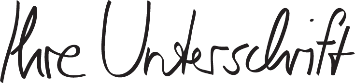 Max Mustermann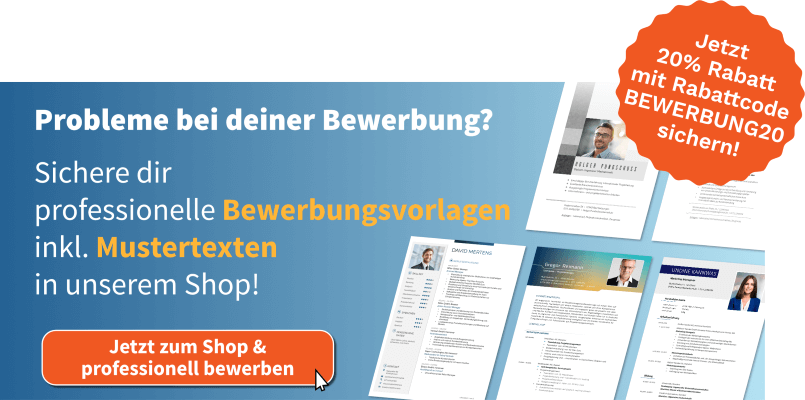 shop.bewerbung.net